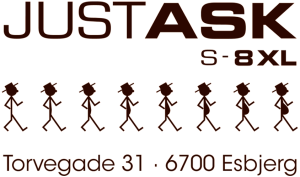 Forsendelses seddel ved ombytning eller returnering af penge.Udfyld venligst nedenstående korrekt – det letter vores arbejdstid når vi håndtere din ordre Faktura / ordre nummer:_______________Jeg ønsker at ombytte til:Fra størrelse_____    / Til størrelse_____Jeg vil gerne returnere min vare fordi:Varen er for stor:___Varen er for lille:___Mister farven:___Krymper i vask:___Fortrudt mit køb:___Anden grund:_____________________________________________________________________Jeg ønsker at komme af med varen og have pengene retur:___Navn:________________________________________Adresse:_____________________________________Post/by:_____________________________________E-mail:_______________________________________Telefon:______________________________________Ved modtagelse af din pakke, var der vedlagt en retur label. Sæt denne på pakken og aflevere den i din nærmeste GLS pakkeshop.Pakken sendes til:Just Ask ApsTorvegade 316700, Esbjerg***Husk at pakke varen forsvarligt ind ved afsendelses.***